               ПРОЕКТ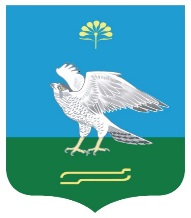 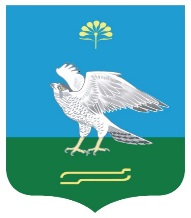 О внесении изменений в решение совета сельского поселенияЗильдяровский сельсовет муниципального района Миякинский район Республики Башкортостан № 204 от  09.04.2015 г «Об утверждении  Порядка замены гражданами жилого помещения, занимаемого по договору социального найма, на жилое помещение меньшего размера»В соответствии с Федеральным законом от 27.07.2010 №210-ФЗ «Об организации предоставления государственных и муниципальных услуг» и с необходимостью приведения в соответствие с действующим законодательством,  Совет сельского поселения  Зильдяровский сельсовет муниципального района Миякинский район Республики Башкортостан    РЕШИЛ:1.С пункта 3.1. исключить подпункты:             3.1.7. Выписку из домовой книги.     3.1.8. Копию финансового лицевого счета.              3.1.9. Копию документов, подтверждающих право пользования жилым помещением, занимаемым заявителем и членами его семьи (договор, ордер или решение о предоставлении жилого помещения).      3.1.10. Технический паспорт на жилое помещение.      2.Настоящее решение разместить на информационном стенде в здании администрации сельского поселения сельского поселения Зильдяровский  сельсовет муниципального района Миякинский район Республики Башкортостан и разместить в сети Интернет на официальном сайте сельского поселения по адресу: http://spzildyarovski.ru/       3.Контроль за исполнением данного решения возложить на постоянную комиссию по социально-гуманитарным вопросам и охраны правопорядка. Глава сельского поселения                                                             З.З. Идрисовс. Зильдярово27.06.2017г. № 85